Anthos Arts Chaemeleons Project – 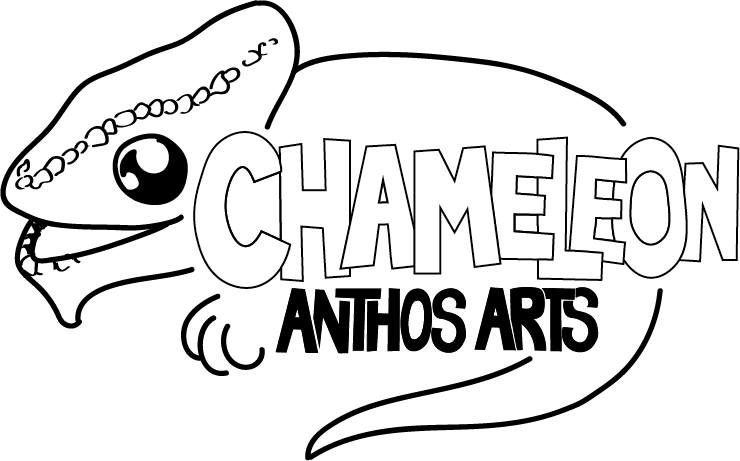 ‘Sleeping Beauty’ Spring Term 2021Applicant’s DetailsParent/Guardian(s) Contact InformationRehearsals This term will run from Saturday 16th January to Saturday 20th March at The Cygnet Theatre, Friar’s Gate, Exeter EX2 4AZ. Sessions shall take place from 10:30am-12:30pm. This term the group shall be creating a final performance. Should COVID 19 rules allow it, parents will be invited to attend the final performance as a live event. If this is not possible then the show shall be recorded for families to watch at home. The total cost is £80 (£8 per session x 10 sessions). Please note: participants will be expected to be available for the whole day of the performance on Saturday 20th March. We will additionally have an extended session on Saturday 13th March to allow for the group’s dress rehearsal. This session will provisionally run from 10:30am-1:30pm depending on room availability.  RefundsWe will be offering refunds for any sessions cancelled due to a local/national lockdown or change in Tier rules which prevent the group from running, providing these sessions cannot be rescheduled. Availability Please note that, to make things fair, attendance and unplanned absences not related to health during the previous term will be considered when reviewing applications. Additionally, to comply with social distancing guidelines, we shall be limiting the capacity of the Chameleon Group to 15 students per term. Special Educational, Dietary and/or Health ConsiderationsAnthos Arts works hard to uphold and respect equal rights. If you have any special educational, dietary, and/or medical considerations that you believe will affect the participatory nature of Anthos Arts, and you feel are important to declare, please use the below box. This is so that we make sure measures are put in place and our young people are best supported during rehearsal times.  For the duration of these projects, our certified first aider will be Jake Celecia (or Emma Goulding in his absence).  If these change, please do get in touch with us: anthos-arts@outlook.com Media/ photos/ videosA part of Anthos Arts’ new success has been our media attention. Please sign below to show that you are happy for us to photograph/video your child and that they can be a part of any media used within our publicity. Photos will not be taken/shared without parent’s permission.Waiting ListDue to a high number of applications in previous terms, we now have a waiting list available for those interested in joining the Chameleon group. If you would like your child to go on the waiting list should they not receive a space, please state below: Agreement and SignatureBy submitting this application, I affirm that the facts set forth in it are true and complete. I understand that if I am accepted as a member of Anthos Arts 2020/21, any important information that has not been disclosed is at my own liability. This form should be completed and returned to: jake.anthos-arts@outlook.com . We will not be able to confirm a space unless we have a completed application form. If you have any difficulties submitting your form, please get in touch. Applications open at 10am on Saturday 19th December (we will be unable to accept any applications received before this time, to keep things fair).  Thank you for filling out the application form.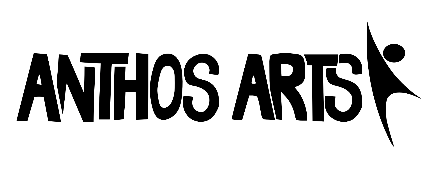 Full NameDate of BirthStreet AddressTown PostcodeFull Name(s)Street Address (leave blank if the same as above)Town PostcodeContact Numbers (Home/Phone)E-Mail AddressPerson to Notify in Case of Emergency and number (if different). Please list any dates between Saturday 26th September- Saturday 12th December where your child/children would be unavailable to attend.   I agree to a payment of £8 a session (£80 full payment)Payment can be paid in full or two 50% payments of £40 via bank transfer to:Anthos ArtsAccount Number: 57329370Sort Code: 600806Alternatively, cheques to be made to Anthos Arts. Please contact us to discuss alternative payment methods/if you have any questions.If you wish to play in two halves, then payments should be made by the following dates-1st payment by Saturday 13th February.2nd payment by Saturday 13th March. Those paying in full must do so by Saturday 13th March.PLEASE DO NOT MAKE ANY PAYMENT UNTIL SPACE IN THE GROUP HAS BEEN CONFIRMED. I (parents/ guardians name)____________________________ allow my child (child’s name)____________________________ to be photographed and videoed for use by Anthos Arts publicity.Parent/ guardians signature I would like my child’s name to be added to the waiting list should a space not be available at the time of applying. Should a space become available, parents will be contacted by the email address given on the first page. Yes/NoParent/Guardian(s) Name (Printed)SignatureDate